Украшение помещения ко Дню Победы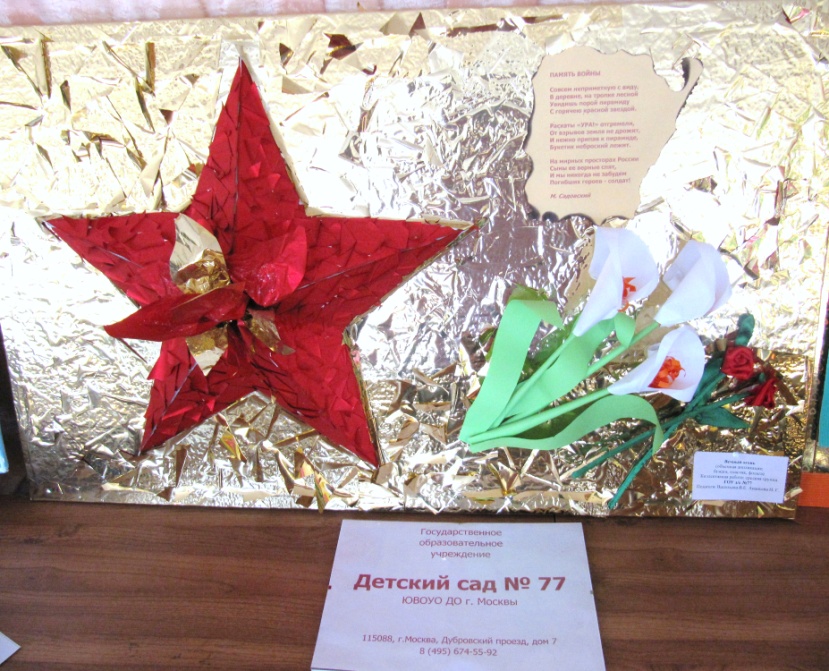 Тема:Тема:«День Победы»«День Победы»Материалы: Пенопластовая панель, панели, 2-х сторонний скотч, красная и золотая фольга, цветы из бумаги и лентМатериалы: Пенопластовая панель, панели, 2-х сторонний скотч, красная и золотая фольга, цветы из бумаги и лентМатериалы: Пенопластовая панель, панели, 2-х сторонний скотч, красная и золотая фольга, цветы из бумаги и лентМатериалы: Пенопластовая панель, панели, 2-х сторонний скотч, красная и золотая фольга, цветы из бумаги и лентЗадачи: - активизировать словарь детей, обогащать его понятиями Россия, Отечество, Родина, ветераны, фашизм и т. д.- воспитывать уважение и благодарность к ветеранам, чувство гордости за российский народ, победивший врага.- развивать творческие способности детей.- развитие умения вырезать из квадрата треугольник, умение работать коллективно. Задачи: - активизировать словарь детей, обогащать его понятиями Россия, Отечество, Родина, ветераны, фашизм и т. д.- воспитывать уважение и благодарность к ветеранам, чувство гордости за российский народ, победивший врага.- развивать творческие способности детей.- развитие умения вырезать из квадрата треугольник, умение работать коллективно. Задачи: - активизировать словарь детей, обогащать его понятиями Россия, Отечество, Родина, ветераны, фашизм и т. д.- воспитывать уважение и благодарность к ветеранам, чувство гордости за российский народ, победивший врага.- развивать творческие способности детей.- развитие умения вырезать из квадрата треугольник, умение работать коллективно. Задачи: - активизировать словарь детей, обогащать его понятиями Россия, Отечество, Родина, ветераны, фашизм и т. д.- воспитывать уважение и благодарность к ветеранам, чувство гордости за российский народ, победивший врага.- развивать творческие способности детей.- развитие умения вырезать из квадрата треугольник, умение работать коллективно. Процесс работы:Процесс работы:Процесс работы:Процесс работы:Шаг первый:Закрепляем на 2-х стороннем скотче макет звезды.Макет вырезается из тонкого пластика (панели для оформления потолка в помещениях).Закрепляем на 2-х стороннем скотче макет звезды.Макет вырезается из тонкого пластика (панели для оформления потолка в помещениях).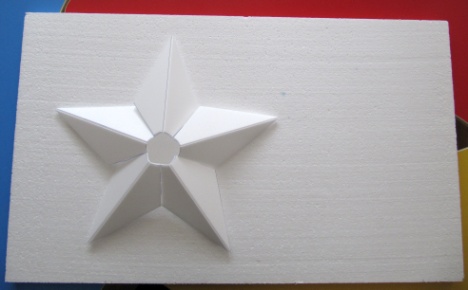 Шаг второй:Оформляем фольгой звезду. Первым слоем наклеиваем двойной скотч. Далее по контуру звезды наносим золотой фольгой обрамляющую линию, и поверх золота наносим красную фольгу. Вся фольга прикрепляется маленькими кусочками 2-3 сантиметра.Оформляем фольгой звезду. Первым слоем наклеиваем двойной скотч. Далее по контуру звезды наносим золотой фольгой обрамляющую линию, и поверх золота наносим красную фольгу. Вся фольга прикрепляется маленькими кусочками 2-3 сантиметра.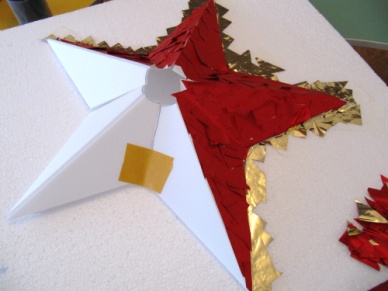 Шаг третий:Золотой фольгой укладываем фон. Такими же кусочками закрывает весь фон.Золотой фольгой укладываем фон. Такими же кусочками закрывает весь фон.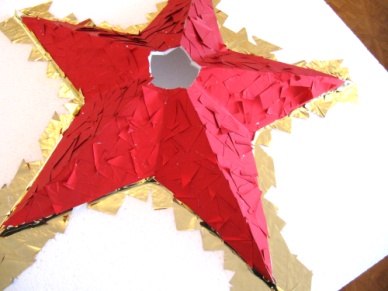 Шаг четвертый:Делаем цветы:Приготовим бумажные формы. Белый лист для основного лепестка. Зеленый лист А4 разрезаем пополам по длиной стороне. И нам потребуется желтая или оранжевая бумага А4 для лохматой серединки.
начнем с деталей. Из разрезанной пополам зеленой бумаги размером А4 по длинной стороне - скручиваем стебелек.Делаем цветы:Приготовим бумажные формы. Белый лист для основного лепестка. Зеленый лист А4 разрезаем пополам по длиной стороне. И нам потребуется желтая или оранжевая бумага А4 для лохматой серединки.
начнем с деталей. Из разрезанной пополам зеленой бумаги размером А4 по длинной стороне - скручиваем стебелек.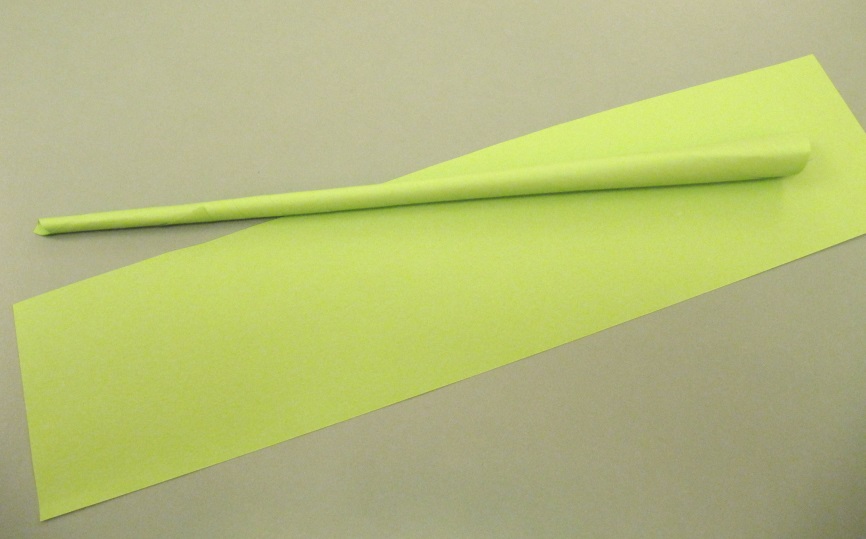 Шаг пятый:следующая деталь - серединка цветка. Нам потребуется половина оранжевой бумаги А4, но разрезанная по короткой стороне, получается размер А5.следующая деталь - серединка цветка. Нам потребуется половина оранжевой бумаги А4, но разрезанная по короткой стороне, получается размер А5.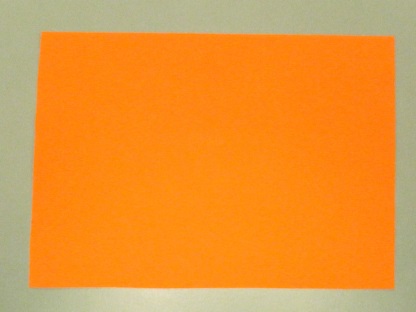 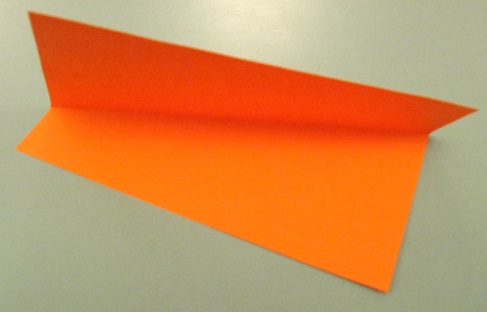 Шаг шестой:далее оранжевую бумагу надо сложить неровно:далее до сгиба надрезаем бумагу махрушками и скручиваем в трубочку. Можно слегка махрушки завить или закруглить, но можно и просто скрутить и распушить.далее оранжевую бумагу надо сложить неровно:далее до сгиба надрезаем бумагу махрушками и скручиваем в трубочку. Можно слегка махрушки завить или закруглить, но можно и просто скрутить и распушить.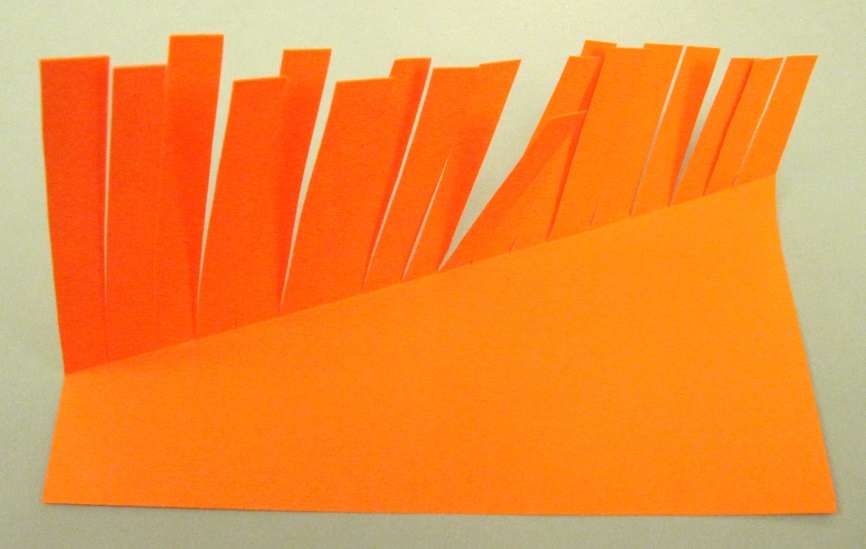 Шаг седьмой:И вот переходим к сложной детали - основной лепесток. ножницами надо нарисовать линии изгибов. Проводим ножницами как бы надрезая или аккуратно процарапывая бумагу.И вот переходим к сложной детали - основной лепесток. ножницами надо нарисовать линии изгибов. Проводим ножницами как бы надрезая или аккуратно процарапывая бумагу.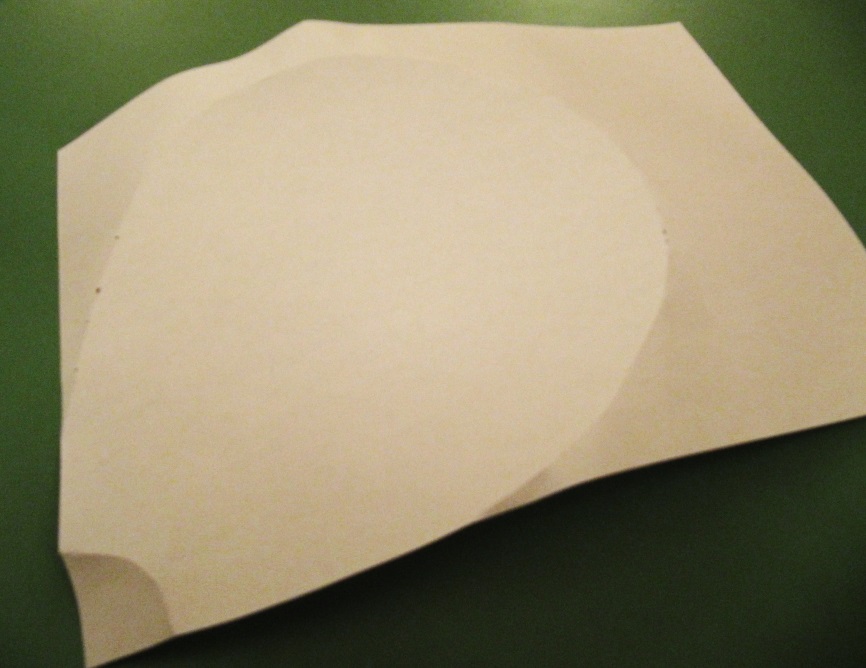 Шаг восьмой:лист бумаги сразу принимает плавные характерные изгибы. Далее следует вырезать форму лепестка и скрутить в цветок.лист бумаги сразу принимает плавные характерные изгибы. Далее следует вырезать форму лепестка и скрутить в цветок.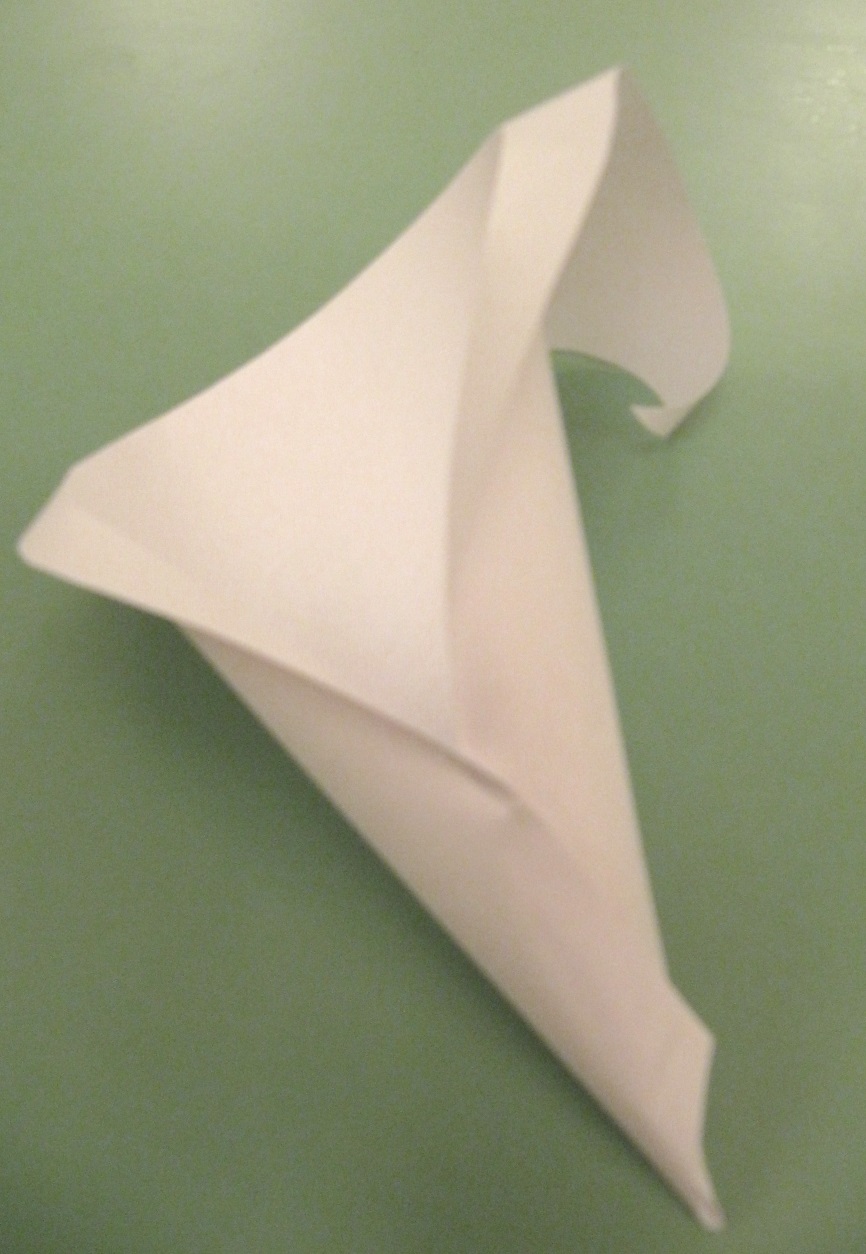 Шаг девятый:Вот наши детали и готовы!осталось с помощью клея (можно использовать любой клей!) соединить детали в прекрасный цветок!
Вот наши детали и готовы!осталось с помощью клея (можно использовать любой клей!) соединить детали в прекрасный цветок!
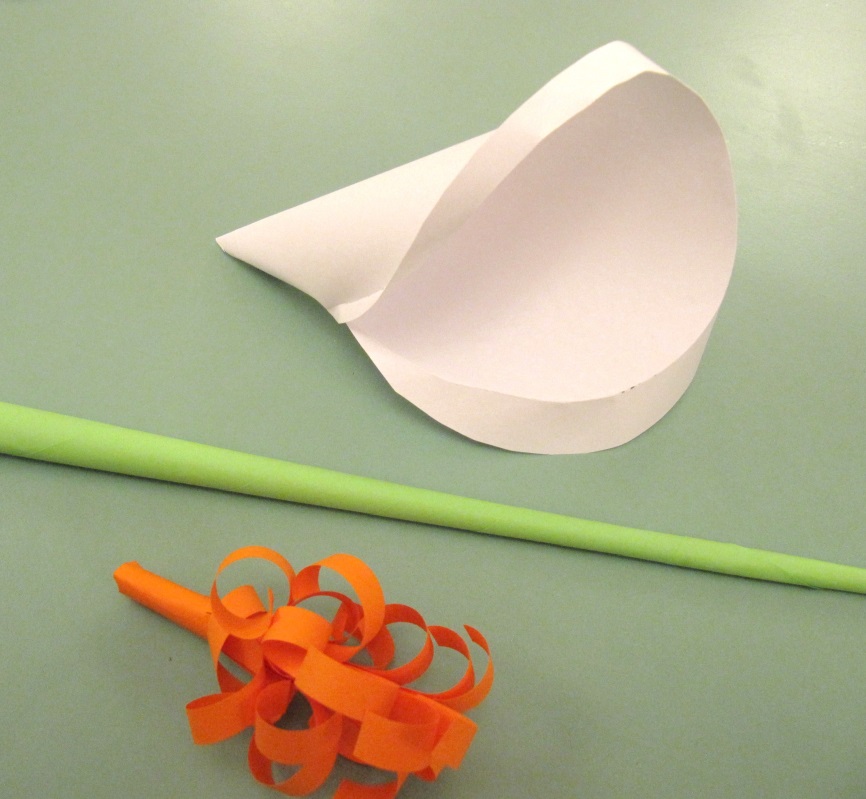 Шаг десятый:На часть панели добавляем торжественные цветы из бумаги и тематическое стихотворение на стилизованной бумаге.На часть панели добавляем торжественные цветы из бумаги и тематическое стихотворение на стилизованной бумаге.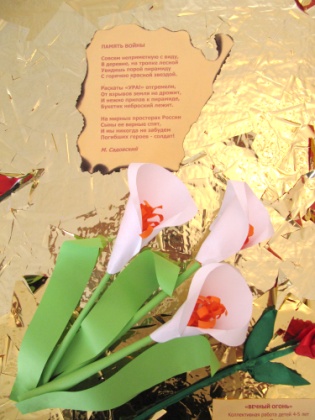 Результат: Результат: Результат: Результат: 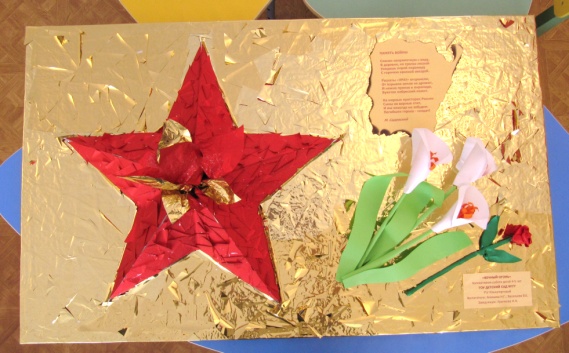 